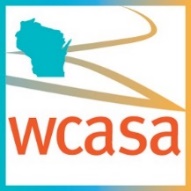 Sexual Assault Service Provider (SASP) Application Form 2019-20Wisconsin Coalition Against Sexual Assault, Inc.  (WCASA)Sexual assault survivors have diverse needs, which programs strive to meet by offering comprehensive and distinct sexual assault services. WCASA, in collaboration with stakeholders, identified seven core services, including: 24-hour crisis response; personal advocacy; system advocacy; information and referral; support groups; accessible services; community outreach and prevention education. Through 2018, all seven core services needed to be met to become a WCASA-SASP. In 2019, WCASA made the decision to build flexibility into this model, no longer requiring SASPs to provide all seven of the core services. This decision is important for a variety of reasons, including: it is more representative of the diverse needs of survivors; it is more inclusive of all the types of programs serving survivors; it is more equitable for smaller programs, who are not funded to provide all services. Most importantly, it is reflective of our commitment to center survivors (and the programs who serve them) from historically marginalized communities.  SASP applications can be completed and sent to WCASA (wcasa@wcasa.org). Forms will be reviewed by WCASA Staff, including an interview (in-person or over the phone). Once vetted, the application is submitted to the WCASA Board of Directors for approval. Upon approval, programs are notified and provided information about their membership. An announcement is also made on WCASA website, listservs and social media. Renewals are sent out each year to verify that sexual assault services are still being offered and programs want to continue with membership. If you have questions about becoming a SASP, please contact WCASA (608-257-1516). As a Sexual Assault Service Provider member of the Wisconsin Coalition Against Sexual Assault, you assure that the following information is factual: You are a non-profit program designed to serve all sexual assault victims;Address sexual assault in your agency and/or program mission statement;Encourage staff/volunteers to be active in WCASA through meetings, trainings, committees, and/or the WCASA Board of Directors.As a Sexual Assault Service Provider (SASP) member of the Wisconsin Coalition Against Sexual Assault, you assure that you support the vision, mission and foundation of WCASA: Vision: A socially just world in which all people value equity and healthy sexuality;Mission: To create the social change necessary to end sexual violence; Foundation: To end sexual violence, we must also end all forms of oppression.*Full details about WCASA framework: https://www.wcasa.org/who-we-are/vision-mission-philosophies Please give a short explanation of how your agency provides sexual assault services. If you don’t provide the service, please explain how you partner with others to meet these needs for survivors.24 Hour Crisis Response: Offer 24-hour immediate access to a person trained in providing sexual violence crisis intervention, information and referrals. Offer 24-hour immediate access to a person trained in providing sexual violence crisis intervention, information and referrals. 24 Hour Crisis Response: Personal AdvocacyAddress the survivor’s self-identified needs through an ongoing supportive process of listening, providing emotional support, identifying options, and other support.Address the survivor’s self-identified needs through an ongoing supportive process of listening, providing emotional support, identifying options, and other support.Personal AdvocacySystem AdvocacyAct in support of survivors to ensure their interests are represented and their rights upheld.  This includes legal and medical accompaniment and the development of relationships with system partners to improve responses to all survivors.Act in support of survivors to ensure their interests are represented and their rights upheld.  This includes legal and medical accompaniment and the development of relationships with system partners to improve responses to all survivors.System AdvocacyInformation & ReferralMaintain current information pertaining to appropriate community resources and provide referrals to support survivors to access services to meet diverse needs.Maintain current information pertaining to appropriate community resources and provide referrals to support survivors to access services to meet diverse needs.Information & ReferralSupport GroupsOffer facilitated gatherings for survivors and/or survivor allies (e.g. family members, partners) with a supportive and educational focus.Offer facilitated gatherings for survivors and/or survivor allies (e.g. family members, partners) with a supportive and educational focus.Support GroupsAccessible ServicesAdhere to policies and procedures (according to ADA guidelines) for all members of the community, while working toward removing barriers to services for all survivors. Adhere to policies and procedures (according to ADA guidelines) for all members of the community, while working toward removing barriers to services for all survivors. Accessible ServicesCommunity Outreach & Prevention EducationIncrease awareness and understanding about sexual violence through community outreach and engagement. Address social norms that contribute to sexual violence. Increase awareness and understanding about sexual violence through community outreach and engagement. Address social norms that contribute to sexual violence. Community Outreach & Prevention EducationAdditional ServicesShare additional services provided to meet the diverse needs of survivors. Share additional services provided to meet the diverse needs of survivors. Additional ServicesPlease provide the following information, including: agency information will be used on the WCASA website; staff information will be used for WCASA listservs. Please provide the following information, including: agency information will be used on the WCASA website; staff information will be used for WCASA listservs. Please provide the following information, including: agency information will be used on the WCASA website; staff information will be used for WCASA listservs. AGENCY INFO: AGENCY INFO: For the WCASA websitenamenameaddressaddressphonephoneemailemailwebsitewebsitefacebookfacebooktwittertwitterCounties/Communities you are funded* to provide SA services:*Please don’t include neighboring areas, unless you are specifically funded to provide services there.Counties/Communities you are funded* to provide SA services:*Please don’t include neighboring areas, unless you are specifically funded to provide services there.Please include a short description  (less than 100 words) of your program for us to use in communications: Please include a short description  (less than 100 words) of your program for us to use in communications: STAFF INFO:STAFF INFO:Executive Director (Director Listserv); SA Coordinator (SA Advocate Listserv) executive directorexecutive directoremailemailsexual assault coordinatorsexual assault coordinatoremailemailContact Peter (peterf@wcasa.org), if you’d like other staff added to listservs.Contact Peter (peterf@wcasa.org), if you’d like other staff added to listservs.Contact Peter (peterf@wcasa.org), if you’d like other staff added to listservs.Upon designation as a SASP, you will be part of the voting membership of WCASA – along with other benefits detailed below.Upon designation as a SASP, you will be part of the voting membership of WCASA – along with other benefits detailed below.Upon designation as a SASP, you will be part of the voting membership of WCASA – along with other benefits detailed below.Sexual Assault Service Providers Designated Sexual Assault Service Providers (SASP), who provide core services and are committed to WCASA’s framework.Designated Sexual Assault Service Providers (SASP), who provide core services and are committed to WCASA’s framework.Sexual Assault Service Providers Pay annual dues, calculated on agency operating budget.Pay annual dues, calculated on agency operating budget.Sexual Assault Service Providers Voting privileges; eligible for training scholarships; free & reduced registration at WCASA trainings; designated as SASP on WCASA’s website; training & technical assistance opportunities; access to SASP-only resources; representation in state & national lobbying efforts.Voting privileges; eligible for training scholarships; free & reduced registration at WCASA trainings; designated as SASP on WCASA’s website; training & technical assistance opportunities; access to SASP-only resources; representation in state & national lobbying efforts.Dues are calculated based on the annual budget of your sexual assault services – not your entire agency budget. Scholarships are available for programs unable to pay dues. Please contact WCASA for more information.Dues are calculated based on the annual budget of your sexual assault services – not your entire agency budget. Scholarships are available for programs unable to pay dues. Please contact WCASA for more information.Dues are calculated based on the annual budget of your sexual assault services – not your entire agency budget. Scholarships are available for programs unable to pay dues. Please contact WCASA for more information.DuesOctober 1, 2019 – September 30, 2020October 1, 2019 – September 30, 2020$0 – 15,000 $0 – 15,000 $300$15,001 – 45,000$15,001 – 45,000$400$45,001 – 75,000$45,001 – 75,000$500$75,001 – 150,000$75,001 – 150,000$600$150,001 – 250,000$150,001 – 250,000$700$250,001 – 400,000$250,001 – 400,000$800$400,000$400,000$900